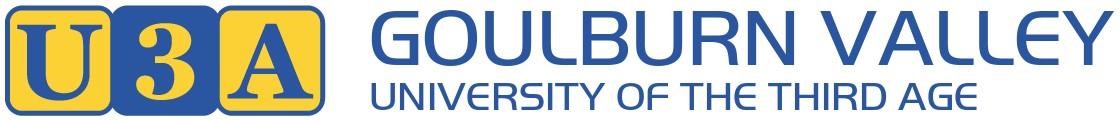 Terms and Conditions of Membership These terms and conditions outline the obligations of the members of Goulburn Valley U3A Membership of Goulburn Valley U3A (GV U3A) is offered under these Terms and Conditions: Members are expected to: Abide by the Rules, Policies, and Procedures of GV U3A Always treat fellow members with respect and courtesy. Always act in the best interests of GV U3A and avoid doing anything to bring GV U3A into disrepute Comply with, and support, the decisions of the elected Committee of Management Advise the Membership Rolls Registrar of any changes to your personal details as soon as practical, including change of address, phone number and email address. Wear and display your current membership name badge whenever practicable when attending a GV U3A event. Not attend any U3A event when exhibiting symptoms of contagious infections like COVID 19 such as fever, runny nose, cough, loss of taste or smell, gastric upset.  Ticking “I agree to the Membership Conditions” on the membership application, gives GV U3A permission to call “000” in case of an emergency Some classes and activities may attract and additional charge to cover extra costs or outlays This will usually be stated in the Course outline. Any data collected by GV U3A management will be used strictly in accordance with GV U3A’s Data Privacy and Security Policy. GV U3A’s usual method of communication is via email. A small number of members who cannot access email will receive Newsletters by post  Other messages may be displayed at the Hall in Esson Street. Membership Terms and Conditions Policy Approval Date:   November 2022 Endorsed by GV U3A Committee Review Date: November 2023 